ОБЩЕРОССИЙСКИЙ ПРОФСОЮЗ ОБРАЗОВАНИЯ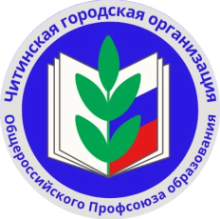 Читинская территориальная (городская) организация Профсоюзаработников образования и науки РФ25ПРИЧИН БЫТЬ В ПРОФСОЮЗЕг. ЧитаПреимущества членства в ПрофсоюзеПрофсоюз сегодня является единственной организацией, имеющей законодательно закрепленное право представлять интересы и защищать права работников. 
Член Профсоюза имеет право…на представление и защиту Профсоюзом законных прав и интересов; на защиту Профсоюзом в случае неправомерных действий со стороны работодателя (увольнение, наложение дисциплинарного взыскания);на проверку правильности начисления заработной платы, отпускных, стимулирующих и иных выплат;на бесплатное сопровождение профсоюзными юристами судебных дел, представительство в судах в вопросах назначения досрочной страховой пенсии;на бесплатную помощь в подготовке исковых заявлений, жалоб, обращений, апелляций и других документов;на бесплатные юридические консультации по трудовому праву;на бесплатные юридические консультации у профсоюзного адвоката по всем видам права, кроме трудового (административное, уголовное, семейное, земельное и др.);на участие в государственно-общественном управлении образовательной организацией, разработке локальных нормативных правовых актов, коллективном отстаивании профессиональных интересов;на участие в разработке, заключении коллективных договоров и соглашений; на своевременное, оперативное информирование по актуальным вопросам, экспертные комментарии к важным профессиональным документам;избирать и быть избранным, обращаться и вносить предложения в профсоюзные органы всех уровней, свободно высказываться и отстаивать свое мнение на профсоюзных собраниях, конференциях, съездах;на участие в солидарных действиях, коллективную защиту, взаимопомощь, сотрудничество в профсоюзах России;на представительство и защиту Профсоюза при расследовании несчастных случаев на производстве, случаев профессиональных заболеваний, возмещении вреда, причиненного здоровью работника на рабочем месте;на бесплатное обучение в области охраны труда;на возможность получения правовых знаний, прохождение бесплатного профсоюзного обучения и дополнительного профессионального образования (с получением сертификатов);на возможность участия в профсоюзных конкурсах, спортивных мероприятиях, художественных смотрах, фестивалях, форумах, социальных проектах, досуговых и иных мероприятиях;на получение методической помощи, медийной и информационной поддержки Профсоюза при участии в муниципальных, региональных и общероссийских конкурсах профессионального мастерства;на материальное (денежные призы) и моральное поощрение при участии в отраслевых конкурсах профессионального мастерства, профсоюзных мероприятиях и др.на содействие Профсоюза в профессиональном, управленческом, личностном росте; на участие в реализации социальных проектов Общероссийского Профсоюза образования;на приобретение льготных путевок в санатории ФНПР «Профкурорт» и базы «Кристалл», «Арей»;на участие в Федеральной бонусной программе Общероссийского Профсоюза образования Profcards: скидки и выгодные предложения, финансовые и страховые продукты для членов профсоюза при наличии электронного профсоюзного билета.на материальную помощь в случае возникновения тяжелых жизненных обстоятельств и т.д.;на помощь в удешевлении путевки на санаторно-курортное лечение, на оздоровление и отдых для себя и членов семьи;на помощь в организации оздоровления детей.Только член Профсоюза в отличие от своего коллеги, не являющегося членом этой многомиллионной общероссийской организации, в значительной степени социально защищен!Как нас найти:Читинская территориальная (городская) организация Профсоюза работников образования и науки РФ.Наш адрес: г. Чита, ул. Журавлева,77, каб. № 1Тел. для связи: 8(3022)35-61-73Адрес электронной почты: chitaprof@mail.ru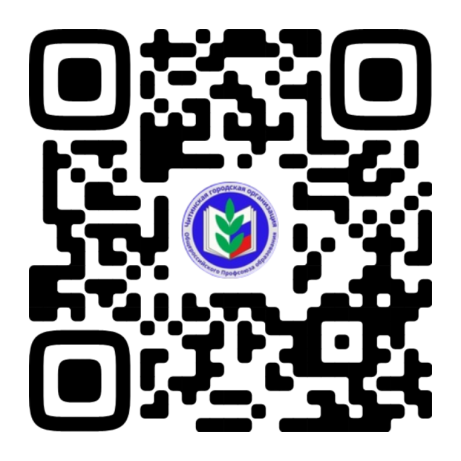 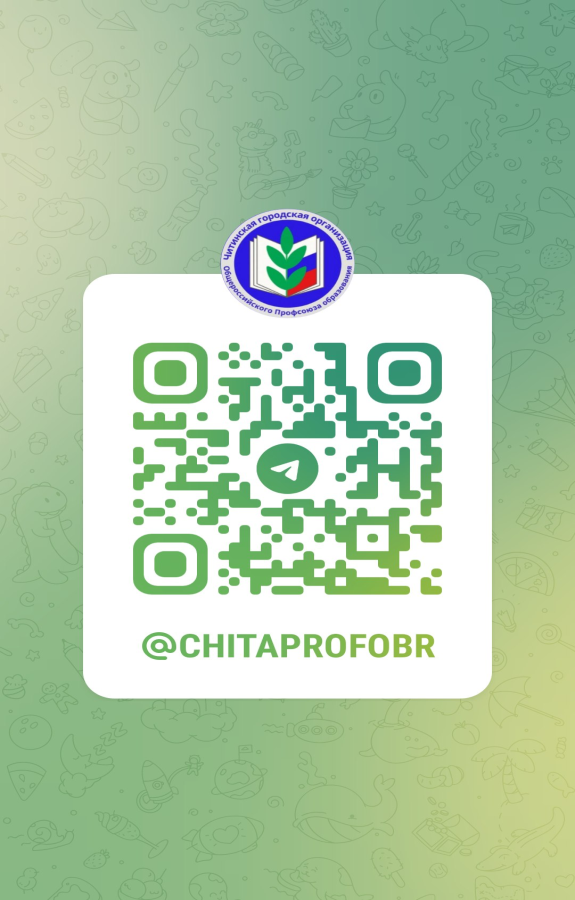 